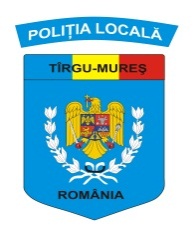                                                 Operator de date cu caracter personal  nr.21134   ________________________________________________________________Nr.5104  din 6.06.2022		           Inițiator,           PRIMAR,                                                                                                                       Soós Zoltán        Văzut,VICEPRIMAR,    Portik VilmosREFERAT DE APROBAREprivind transformarea unor posturi vacante la Direcția Poliția Locală Târgu Mureș,Prin H.C.L.M. Târgu Mureș nr.310 din 30.09.2021, a fost aprobată  reorganizarea Direcției Poliția Locală din structura organizatorică a Municipiului Târgu Mureş în Direcţia Poliția Locală, ca instituție publică de interes local cu personalitate juridică, organigrama, statul de funcții, calendarul de activități și regulamentul de oganizare și funcționare, iar prin H.C.L.M. Târgu Mureș nr.385/2021 s-a aprobat bugetul și transferul patrimoniului necesar începerii activității Direcției Poliția Locală Târgu Mureș.În conformitate cu prevederile art.129, alin. 2, litera a) și alin. 3, litera c), coroborate cu art.409 din O.U.G. nr.57/2019 - Codul administrativ, actualizat, Consiliul Local al Municipiului Târgu Mureș aprobă, în condițiile legii, la propunerea primarului, înființarea, organizarea și statul de funcții al aparatului de specialitate al primarului, ale instituțiilor publice de interes local...și, implicit  și modificările intervenite în situația funcțiilor publice prin transformarea unei funcții publice vacante într-o altă funcție publică cu altă denumire sau într-o funcție publică de nivel inferior ori superior, cu încadrarea în numărul maxim de posturi aprobat și în fondurile bugetare alocate.Având în vedere că la nivelul Direcției Poliția Locală Târgu Mureș, în ceea ce privește partea operativă, există 8 posturi vacante de polițist local, clasa I și III, grad profesional superior, este imperios necesară transformarea acestora, în grad profesional debutant, pentru a permite accesul persoanelor tinere la posturi care presupun și o bună condiție fizică, conform anexei.Întrucât la Serviciul Financiar Contabil, există 2 posturi vacante de referent, clasa III, grad profesional superior, coroborat cu necesitatea angajării unor persoane cu studii superioare de specialitate cu experiență în domeniul financiar-contabil, propunem transformarea acestora în 2 posturi de inspector, clasa I, grad profesional superior, cu încadrarea în numărul maxim de posturi.                   			        Director executiv                                                                              			        Matiș Raul Dacian                                                 			      Șef Serviciu								Șef ServiciuMorar Elena-Anca                                                                                     Korpadi Gyorgy										        PROIECT									    (nu produce efecte juridice)*R O M Â N I A								JUDEŢUL MUREŞ								CONSILIUL LOCAL AL MUNICIPIULUI TÂRGU MUREŞ                                                                                                                                                                                                                               INIȚIATOR,  								PRIMAR			                                                                                             Soós ZoltánH O T Ă R Â R E A nr. ______din _____________________ 2022privind transformarea unor posturi vacante la Direcția Poliția Locală Târgu Mureș Consiliul local al Municipiului Târgu Mureş, întrunit în şedinţă extraordinară de lucru,Având în vedere:              -  Referatul de aprobare nr. 5104  din 6.06.2022 iniţiat de primarul Municipiului Târgu Mureș Soós Zoltán, privind transformarea unor posturi vacante la Direcția Poliția Locală Târgu Mureș,               -  Raportul de specialitate al Direcției Juridice, Contencios Administrativ și Administrație Publică Locală;        -  Raportul comisiilor de specialitate din cadrul Consiliului Local Municipal Târgu Mureș;În conformitate cu prevederile:H.C.L.M. Târgu Mureș nr. 310 din 30.09.2021 privind aprobarea reorganizării Direcției Poliția Locală din structura organizatorică a Municipiului Târgu Mureş în Direcţia Poliția Locală, ca instituție publică de interes local cu personalitate juridică și ale H.C.L.M. Târgu Mureș nr. 385 din 25 noiembrie 2021, privind aprobarea bugetului și a transferului patrimoniului necesar începerii activității Direcției Poliția Locală Târgu Mureș,art. 129, alin. 2, lit. a, alin. 3, lit.c, art. 139, alin. 1, art. 196, alin. 1, lit. a,  art. 243, alin. (1), lit. „a” și ale art. 409, alin.1-3, din OUG nr. 57/2019 privind Codul administrativ, cu modificările și completările ulterioare,H o t ă r ă ş t e :Art. 1. Se aprobă transformarea posturilor vacante din cadrul Direcției Poliția Locală Târgu Mureș, conform anexei, care face parte integrantă din prezenta hotărâre.Art. 2.  Cu ducerea la îndeplinire se încredinţează  Direcția Poliția Locală Târgu Mureş.Art. 3.  În conformitate cu prevederile art. 252, alin. 1, lit. c și ale art. 255 din O.U.G. nr. 57/2019 privind Codul Administrativ, precum și ale art. 3, alin. 1 din Legea nr. 554/2004, privind contenciosul administrativ, prezenta Hotărâre se înaintează Prefectului Judeţului Mureş pentru exercitarea controlului de legalitate.Art.5. Prezenta hotărâre se comunică:Primarului municipiului Târgu Mureş,Direcției Poliția Locală Târgu Mureş,Agenției Naționale a Funcționarilor Publici,Se va publica pe site-ul instituției.Viză de legalitate, Secretar  general al  Municipiului  Târgu Mureș,                                                                 Bâta Anca Voichița*Actele administrative sunt hotărârile de Consiliu local care intră în vigoare şi produc efecte juridice după îndeplinirea condiţiilor prevăzute de art. 129, art. 139 din O.U.G. nr. 57/2019 privind Codul Administrativ 